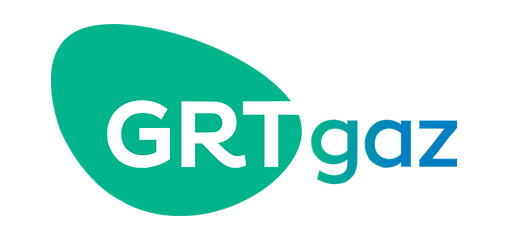 Annexe n° 1 : Courrier d’acceptation des Conditions Générales[lettre à rédiger sur papier à en-tête de votre société]GRTgazDirection Client et Optimisation réseau Mme Géraldine Goret 6, rue Raoul Nordling 92 277 Bois-Colombes FRANCEObjet : Acceptation des Conditions Générales version n° 2023-0 relatives aux achats de gaz pour la couverture des besoins propres de GRTgazLa société	, au capital de	, ayant son siège	, inscrite [auRCS   de	pour   les   entreprises   françaises]   sous   le   n°	,   représentée   parMadame/Monsieur	, (fonction), dûment habilité(e) à cet effet, déclare avoir pris connaissance des Conditions Générales version n° 2023-0, applicables au 1er avril 2023, relatives aux achats de gaz pour la couverture des besoins propres de GRTgaz, avoir lu et compris tous ses termes, et y souscrire et les accepter sans aucune réserve.Fait à	, le  	(nom et qualité du signataire) SignatureAnnexe n° 2 : Courrier de Qualification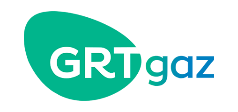 [Nom et adresse du Fournisseur]Objet : Qualification de [Fournisseur] pour les achats de gaz de GRTgaz pour la couverture de ses besoins propres, selon les Conditions Générales version n° 2023-0 applicables au 1er avril 2023GRTgaz, Société Anonyme au capital de 639 354 770,00 euros, dont le siège social est situé au 6 rue Raoul Nordling 92277 Bois-Colombes Cedex, immatriculée au Registre du Commerce et des Sociétés de Nanterre sous le numéro 440 117 620, représentée par Monsieur Benoit Pouzieux, Directeur Adjoint de la Direction  Client et Optimisation réseau, dûment habilité à cet effet, déclare que la société [Fournisseur] est qualifiée en tant que fournisseur de gaz naturel pour GRTgaz à compter du [date de qualification], conformément aux Conditions Générales version n°2023-0, applicables au 1er avril 2023 relatives aux achats de gaz pour la couverture des besoins propres de GRTgaz.Fait à	, le  	(nom et qualité du signataire) Signature et Cachet de GRTgazGRTgaz - Immeuble Bora - 6 rue Raoul Nordling - 92277 Bois-Colombes Cedex www.grtgaz.comAnnexe n° 3 : Attestation de situationa Attestation de situation pour entreprises basées en France (A.3.a)[lettre à rédiger sur papier à en-tête de votre société]Identification de la société(Nom, forme, numéro d’identification…)GRTgazDirection Client et Optimisation réseau Mme Géraldine Goret 6, rue Raoul Nordling 92 277 Bois-Colombes FRANCEObjet : Attestation de situationJe soussigné [nom, prénom], représentant de la société	ci-dessus désignée, agissant en qualité de [fonction], dûment habilité à cet effet, atteste sur l’honneur :que la société	a, à ce jour, satisfait à l’ensemble des obligations relatives au paiement des contributions sociales obligatoires, ainsi qu’à la déclaration et au paiement des impôts directs et indirects auxquels la société	est assujettie dans le pays dans lequel elle est établie.respecter les dispositions du Code du travail et en particulier l’article L8251-1 dudit code.Fait à	, le  	(nom et qualité du représentant de la société) Signature3.b Attestation de situation pour entreprises basées à l’étranger (A.3.b)[lettre à rédiger sur papier à en-tête de votre société]Identification de la société(Nom, forme, numéro d’identification…)GRTgazDirection Client et Optimisation réseau Mme Géraldine Goret  6, rue Raoul Nordling 92 277 Bois-Colombes FRANCEObjet : Attestation de situationJe soussigné [nom, prénom], représentant de la société ci-dessus désignée, agissant en qualité de [fonction]., dûment habilité à cet effet, atteste sur l’honneur :que la société	a, à ce jour, satisfait à l’ensemble des obligations relatives au paiement des contributions sociales obligatoires, ainsi qu’à la déclaration et au paiement des impôts directs et indirects auxquels la société	est assujettie dans le pays dans lequel elle est établie.que le travail sera réalisé avec des salariés employés régulièrement au regard de la réglementation française ou des règles d'effet équivalent dans le pays auquel ils sont attachés.Fait à	, le  	(nom et qualité du représentant de la société) Signature